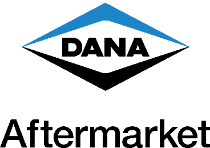 For more information, contact:  Lynn Konsbruck (312) 768-7362lkonsbruck@maxmarketing.comNEWS BRIEFJune 14, 2023Dana EZ-ID™ Tool Featured in New Instructional WebinarMAUMEE, Ohio – Dana Incorporated will host an informative webinar on Thursday, June 22 at 12:00 p.m. ET featuring the new, award-winning Dana EZ-ID™ digital tool and how it can help Dana customers quickly identify and order the correct parts for driveshaft assemblies.  The Dana EZ-ID application provides a simple and visually based process for promptly identifying part numbers for driveline assemblies that lack product tags or other identification markers.  The Dana EZ-ID tool simplifies ordering the correct parts through the Spicer ReadyShaft™ program, an innovative solution that provides for next-day direct shipment of complete driveshaft assemblies.  By combining quick identification, easy ordering, and next-day delivery of built-to-order, fully assembled driveshafts, Dana customers can save time, improve productivity, and eliminate the cost of stocking replacement driveshafts and accessories.Dana was recently honored with the MEMA Aftermarket Suppliers Excellence award for the Dana EZ-ID tool.  Presented by Epicor, the prestigious award celebrates aftermarket companies that are transforming the industry with innovative technology, processes, and ideas. To register for the new webinar, click here.  To learn more about the award-winning Dana EZ-ID digital tool and other Dana products, contact a Dana sales representative or visit DanaAftermarket.com. About Dana in the Aftermarket Powered by recognized brands such as Dana, Spicer®, Victor Reinz®, Albarus™, Brevini™, Glaser®, GWB®, Spicer Select®, Thompson™, and Transejes™, Dana delivers a broad range of aftermarket solutions – including genuine, all-makes, and value lines – servicing passenger, commercial, and off-highway vehicles around the world.  Leveraged by a global network of 14 distribution centers, Dana's dedicated aftermarket team provides technical service, customer support, high fill rates, and on-time delivery to customers around the globe.  For product information, visit www.SpicerParts.com and www.VictorReinz.com.  For e-catalog and parts locator, visit www.DanaAftermarket.com.  To upgrade customized vehicles with Dana products, visit www.DanaProParts.com.  To speak with a Dana customer service representative, call 1-800-621-8084.# # #